РЕШЕНИЕ«19» октябрь 2022 г.				                                         № 49/14-5с. СтаросубхангуловоО рабочей группе по приему и проверке документов, представляемых избирательными объединениями, кандидатами на выдвижение и регистрацию при проведении выборов депутатов Совета сельского поселения Иргизлинский сельсовет муниципального района Бурзянский район Республики Башкортостан двадцать девятого созыва 15 января 2023 годаВ соответствии с частью 8 статьи 23, часть 3 статьи 49 Кодекса Республики Башкортостан о выборах территориальная избирательная комиссия муниципального района Бурзянский район Республики Башкортостан, на которую постановлением Центральной избирательной комиссии Республики Башкортостан от 19 апреля 2022 года №213/100-6 возложены полномочия избирательных комиссий сельского поселения Иргизлинский сельсовет муниципального района Бурзянский  район Республики Башкортостан, решила:1. Утвердить состав Рабочей группы по приему и проверке документов, представляемых в территориальную избирательную комиссию муниципального района Бурзянский район Республики Башкортостан при проведении выборов депутатов Совета сельского поселения Иргизлинский сельсовет муниципального района Бурзянский  район Республики Башкортостан двадцать девятого созыва 15 января 2023 года (приложение №1).2. Назначить руководителем Рабочей группы заместителя председателя территориальной избирательной комиссии муниципального района Бурзянский район Республики Башкортостан  Исламова И.Б., заместителем руководителя - члена территориальной избирательной комиссии муниципального района Бурзянский район Республики Башкортостан  Терегулова И.Р.  3. Делегировать руководителю Рабочей группы Исламову И.Б. и заместителю руководителя Терегулову И.Р. право выдавать письменное подтверждение кандидатам, уполномоченным представителям избирательных объединений о получении документов, представляемых в территориальную избирательную комиссию муниципального района Бурзянский район Республики Башкортостан.4. Определить, что Рабочая группа, указанная в пункте 1 настоящего решения, руководствуется в своей работе Положением, утвержденным решением территориальной избирательной комиссии от 29 июня 2021 года №7/4-5.5. Рабочей группе при приеме и проверке документов руководствоваться Методическими рекомендациями по вопросам, связанным с выдвижением и регистрацией кандидатов, списков кандидатов на выборах в органы государственной власти субъектов Российской Федерации и органы местного самоуправления, утвержденными постановлением Центральной избирательной комиссии Российской Федерации от 11 июня 2014 года №235/1486-6 (в редакции постановления от 18.05.2016 г.№7/58-7), Перечнем и формами документов, представляемых кандидатами, избирательными объединениями в избирательные комиссии на выборах депутатов представительных органов муниципальных образований Республики Башкортостан по одномандатным (многомандатным) избирательным округам, утвержденным постановлением Центральной избирательной комиссии Республики Башкортостан от 23 июня 2020 года №141/4-6. 6. Контроль за выполнением настоящего решения возложить на руководителя Рабочей группы Исламова И.Б.    Председатель			________________ 	С.С. Уразаев 	 Секретарь			            ________________ 	Л.З. Гайсина М.П.Приложение №1 к решению территориальной избирательной комиссии муниципального района Бурзянский район Республики Башкортостанот 19 октября 2022 г. № 49/14-5 СоставРабочей группы по приему и проверке документов, представляемых в территориальную избирательную комиссию муниципального района Бурзянский район Республики Башкортостан при проведении выборов депутатов Совета сельского поселения Иргизлинский сельсовет муниципального района Бурзянский  район Республики Башкортостан двадцать девятого созыва 15 января 2023 годаТЕРРИТОРИАЛЬНАЯ ИЗБИРАТЕЛЬНАЯ КОМИССИЯ МУНИЦИПАЛЬНОГО РАЙОНА БУРЗЯНСКИЙ РАЙОН РЕСПУБЛИКИ БАШКОРТОСТАН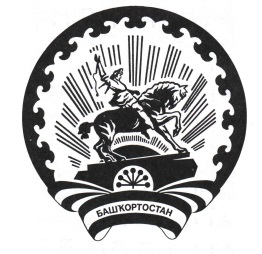 БАШҠОРТОСТАН РЕСПУБЛИКАҺЫ БӨРЙӘН РАЙОНЫ  МУНИЦИПАЛЬ РАЙОН ТЕРРИТОРИАЛЬ ҺАЙЛАУ КОМИССИЯҺЫРуководитель Рабочей группыИсламов Ильфат Бариевич – заместитель председателя  территориальной избирательной комиссииЗаместитель руководителя Рабочей группыТерегулов Ильдар Рафаилевич – член территориальной избирательной комиссии с правом решающего голосаЧлены Рабочей группы:Гайсина Лилия Зайнитдиновна – секретарь территориальной избирательной комиссии с правом решающего голосаКиньябаев Факил Фарзатович – член территориальной избирательной комиссии с правом решающего голосаБашаров Наиль Фаритович – член территориальной избирательной комиссии с правом решающего голосаХасанов Вадим  Факилович – член территориальной избирательной комиссии с правом решающего голосаАтауллин Ильдар Рахимьянович - член территориальной избирательной комиссии с правом решающего голосаВалитов Ильяс Факилевич - член территориальной избирательной комиссии с правом решающего голоса